Loading...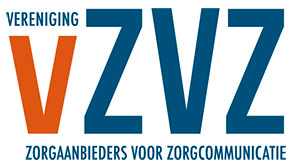 VZVZ-dagen 2016VZVZ-leveranciersdagAanmelden Bovenkant formulierGebruikernaam: Wachtwoord: CapsLock is on. Aanmelden Ik ben mijn wachtwoord vergetenOnderkant formulierHet gebruik van het ZABHet ZAB komt er echt aan. Wat is een best-practice voor gebruik van het ZAB (updates, lokale kopie, initieel vullen). Hoe gaan we er met elkaar voor zorgen dat de zab up-to-date blijft Hoe betrouwbaar moet de eventueel lokale informatie zijn, of ga je updaten zodra er een fout optreedt? Hoe voorkom je dat een bericht naar de verkeerde zorgaanbieder wordt gepushed omdat de zab niet gesynchroniseerd was. (Data-lek) Wat zijn andere gevolgen van het gebruik van de ZAB Aangedreven door Tiki Wiki CMS Groupware  | Thema: Readable